Integrated Impact Assessment Form Promoting Equality, Human Rights and Sustainability 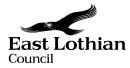 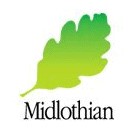 Integrated Impact Assessment Form Promoting Equality, Human Rights and Sustainability Type of Initiative:  Policy/Strategy 	Programme/Plan  	 	 	New or Proposed Project 	 	 	 	Changing/Updated x  Service 	  	 	Review or existing  Function Other         …………………….. Briefly describe the policy/proposal you are assessing. Set out a clear understanding of the purpose of the policy being developed or reviewed (e.g. objectives, aims) including the context within which it will operate. This Integrated Impact Assessment relates to the Members Library Service report entitled ‘One Council Partnership Funding 2023/24, submitted April 2023.The report provides details of East Lothian Council funding awarded for 2023/24 to community organisations including Community Councils, Area Partnerships and grants to community groups. What will change as a result of this policy? This funding will support a wide range of community organisations to help reduce inequalities and build resilience across East Lothian; within this broad objective, priority has been given to awarding grants to organisations with objectives and outcomes which support the East Lothian Partnership and East Lothian Council strategic priorities.  Do I need to undertake an Integrated Impact Assessment? If you have answered yes to 1, 2, or 3 above, please proceed to complete the Integrated Impact Assessment.  If you have identified that your project will have a significant environmental impact (4), you will need to consider whether you need to complete a Strategic Environmental Assessment.  What information/data/ consultation have you used to inform the policy to date? How does the policy meet the different needs of groups in the community?  Are there any other factors which will affect the way this policy impacts on the community or staff groups? An assessment panel has been established involving representatives from relevant Council services, to enable a One Council approach to be applied on decisions about awarding this funding.  The delegated budgets to Area Partnerships and grants to Community Councils support community empowerment and local decision-making to meet local priorities. Closer collaborative working with East Lothian’s Third Sector Interface (TSI) Volunteer Centre East Lothian (VCEL) has helped to ensure alignment with strategic priorities and avoid potential duplication of funding. Is any part of this policy/ service to be carried out wholly or partly by contractors? If yes, how have you included equality and human rights considerations into the contract? There are conditions attached to any grant funding approved which includes a requirement to comply with equalities legislation.   Have you considered how you will communicate information about this policy or policy change to those affected e.g. to those with hearing loss, speech impairment or English as a second language?  Accessible communications advice has been be provided by the Council’s Communications team. The will be publicised on the Council’s website and through social media.  Please consider how your policy will impact on each of the following? Action Plan Sign off by Head of Service Name  Sharon Saunders  Date    06 April 2023 Title of Policy/ Proposal One Council Partnership Funding 2023/24 Completion Date 04/04/23Completed by Head of Communities Service Manager – Connected Communities  Lead officer Sharon Saunders Caitlin McCorry High Relevance Yes/no 1. The policy/ proposal has consequences for or affects people Yes 2. The policy/proposal has potential to make a significant impact on equality Yes 3. The policy/ proposal has the potential to make a significant impact on the economy and the delivery of economic outcomes Yes 4. The policy/proposal is likely to have a significant environmental impact Yes Low Relevance 5. The policy/proposal has little relevance to equality 6. The policy/proposal has negligible impact on the economy 7. The policy/proposal has no/ minimal impact on the environment If you have identified low relevance please give a brief description of your reasoning here and send it to your Head of Service to record.  If you have identified low relevance please give a brief description of your reasoning here and send it to your Head of Service to record.  Evidence  Comments: what does the evidence tell you? Data on populations in need Ward profiles, SIMD statistics highlight areas with greatest levels of social deprivation. Area Plans developed by each of the six Area Partnerships, supported by the Connected Communities Service, draw on evidence to identify local needs and inform setting of priorities.  Service and outcomes data relating to children and families and to health and social care, informs targeted need.   Data on service uptake/access Evaluation reports submitted by partner organisations indicate levels of uptake to services supported by the OCPF. Data on quality/outcomes Organisations which are in receipt of a One Council Partnership Grant or are supported by the Area Partnerships are required to submit an end of project report to evidence the outcomes which have been achieved as a result of this funding.  Research/literature evidence Ward profiles, Area Plans (via the Area Partnerships), the East Lothian Council Plan, East Lothian Partnership’s Local Outcomes Improvement Plan (LOIP) and other associated strategic documents and performance reporting data sets. Service user experience information  Evaluation information to measure impact is required including request for feedback from the funded organisations, including service user feedback. Consultation and involvement findings Applications to the Fund are open to any community group or organisation, presenting the opportunity for them to comment on community benefits, including presentation of any community consultation and involvement in development of their application. The award of One Council Partnership Grants is a delegated matter to the Head of Communities with decisions taken in consultation with a cross Council Officer Evaluation Panel taking account of key strategic priorities set within the Council Plan and Local Outcome Improvement Plan (and supporting plans e.g. Children’s Services Plan, Community Justice Partnership plan, Area Partnership Locality Plans etc.) all of which are subject to community consultation and engagement in their development.    Good practice guidelines The approach complies with best practice as being transparent and accessible and in accordance with broad community planning and community empowerment principles.  Other (please specify) A participatory budgeting (PB) approach has been successfully adopted in some Area Partnerships (Musselburgh and Preston Seton Gosford).     Is any further information required? How will you gather this? Issues identified and how the strategy addresses these Equality Groups Older people, people in the middle years, Young people and children Women, men and transgender people (includes issues relating to pregnancy and maternity) Disabled people (includes physical disability, learning disability, sensory impairment, long-term medical conditions, mental health problems) Minority ethnic people (includes The One Council Partnership Funding grant scheme supports community groups and organisations to provide local services to improve the well-being of people living within communities in East Lothian. The application process places a clear focus on tackling inequalities and promoting social inclusion.  Applicants are required to demonstrate how their proposal will contribute to achieving the East Lothian Partnership and Council’s Gypsy/Travellers,  migrant workers, non-English speakers) Refugees and asylum seekers  People with different religions or beliefs (includes people with no religion or belief) Lesbian, gay, bisexual and heterosexual people  People who are unmarried, married or in a civil partnership strategic priorities, thus ensuring greater accountability, transparency and equity.   Each of the equalities groups will potentially benefit from this funding process. Those vulnerable to falling into poverty Unemployed People on benefits Single Parents and vulnerable families Pensioners Looked after children Those leaving care settings (including children and young people and those with illness) Homeless people Carers (including young carers) Those involved in the community justice system Those living in the most deprived communities (bottom 20% SIMD areas) People misusing services People with low literacy/numeracy  Others e.g. veterans, students  A key aim of the One Council Partnership Funding process is to target the funding awarded to reduce inequalities, to help vulnerable groups and those affected by poverty. The Area Partnerships also prioritise addressing inequalities in their geographic area in their use of funding allocated to them.   Geographical communities Rural/semi rural communities Urban Communities  Coastal communities  There has been improved community promotion and targeting of this funding to ensure it benefits where most required. Funding is provided to all 20 Community Councils and 6 Area Partnerships which ensures that all areas in East Lothian receive funding support. Objectives Comments  Comments  Equality and Human rights Promotes / advances equality of opportunity e.g. improves access to and quality of services, status The revised funding application process actively promotes equalities as it is targeted at tackling inequalities. The revised funding application process actively promotes equalities as it is targeted at tackling inequalities. Promotes good relations within and between people with protected characteristics and tackles harassment Yes, as above. Yes, as above. Promotes participation, inclusion, dignity and self control over decisions Yes, as above. Yes, as above. Builds family support networks, resilience and community capacity Yes, community capacity building is integral to this funding stream to support community organisations to be sustainable and resilient.   Yes, community capacity building is integral to this funding stream to support community organisations to be sustainable and resilient.   Reduces crime and fear of crime Yes, by taking account of Community Justice Partnership priorities. Yes, by taking account of Community Justice Partnership priorities. Promotes healthier lifestyles including  diet and nutrition,  sexual health,  substance misuse Exercise and physical activity. Lifeskills  Funding awarded to the Area Partnerships and sports organisations assists in promoting healthy living and active travel. Funding awarded to the Area Partnerships and sports organisations assists in promoting healthy living and active travel. Environmental Reduce greenhouse gas (GHG) emissions in East Lothian This funding will also have some environmental benefits, including community gardening and conservation projects and active travel initiatives.  (including carbon management) A new condition has been added to this grant award requiring recipients to operate in line with the aims of East Lothian Council’s Climate Change Strategy.Plan for future climate change A new condition has been added to this grant award requiring recipients to operate in line with the aims of East Lothian Council’s Climate Change Strategy.Pollution: air/ water/ soil/ noise A new condition has been added to this grant award requiring recipients to operate in line with the aims of East Lothian Council’s Climate Change Strategy.Protect coastal and inland watersA new condition has been added to this grant award requiring recipients to operate in line with the aims of East Lothian Council’s Climate Change Strategy.Enhance biodiversity A new condition has been added to this grant award requiring recipients to operate in line with the aims of East Lothian Council’s Climate Change Strategy.Encourage resource efficiency (energy, water, materials and minerals) A new condition has been added to this grant award requiring recipients to operate in line with the aims of East Lothian Council’s Climate Change Strategy.Public Safety: Minimise waste generation/ infection control/ accidental injury /fire risk A new condition has been added to this grant award requiring recipients to operate in line with the aims of East Lothian Council’s Climate Change Strategy.Reduce need to travel / promote sustainable forms or transport  A new condition has been added to this grant award requiring recipients to operate in line with the aims of East Lothian Council’s Climate Change Strategy.Improves the physical environment e.g. housing quality, public and green space A new condition has been added to this grant award requiring recipients to operate in line with the aims of East Lothian Council’s Climate Change Strategy.Economic  Maximises income and /or reduces income inequality Employability, training and life skills initiatives are all supported though this funding, assisting people to move out of poverty. Employability, training and life skills initiatives are all supported though this funding, assisting people to move out of poverty. Helps young people into positive destinations Employability, training and life skills initiatives are all supported though this funding, assisting people to move out of poverty. Employability, training and life skills initiatives are all supported though this funding, assisting people to move out of poverty. Supports local business Employability, training and life skills initiatives are all supported though this funding, assisting people to move out of poverty. Employability, training and life skills initiatives are all supported though this funding, assisting people to move out of poverty. Helps people to access jobs (both paid and unpaid) Employability, training and life skills initiatives are all supported though this funding, assisting people to move out of poverty. Employability, training and life skills initiatives are all supported though this funding, assisting people to move out of poverty. Improving literacy and numeracy Employability, training and life skills initiatives are all supported though this funding, assisting people to move out of poverty. Employability, training and life skills initiatives are all supported though this funding, assisting people to move out of poverty. Improves working conditions, including equal pay Employability, training and life skills initiatives are all supported though this funding, assisting people to move out of poverty. Employability, training and life skills initiatives are all supported though this funding, assisting people to move out of poverty. Improves local employment opportunities As above. As above. Identified negative impact Mitigating circumstances Mitigating actions Timeline Responsible person n/a 